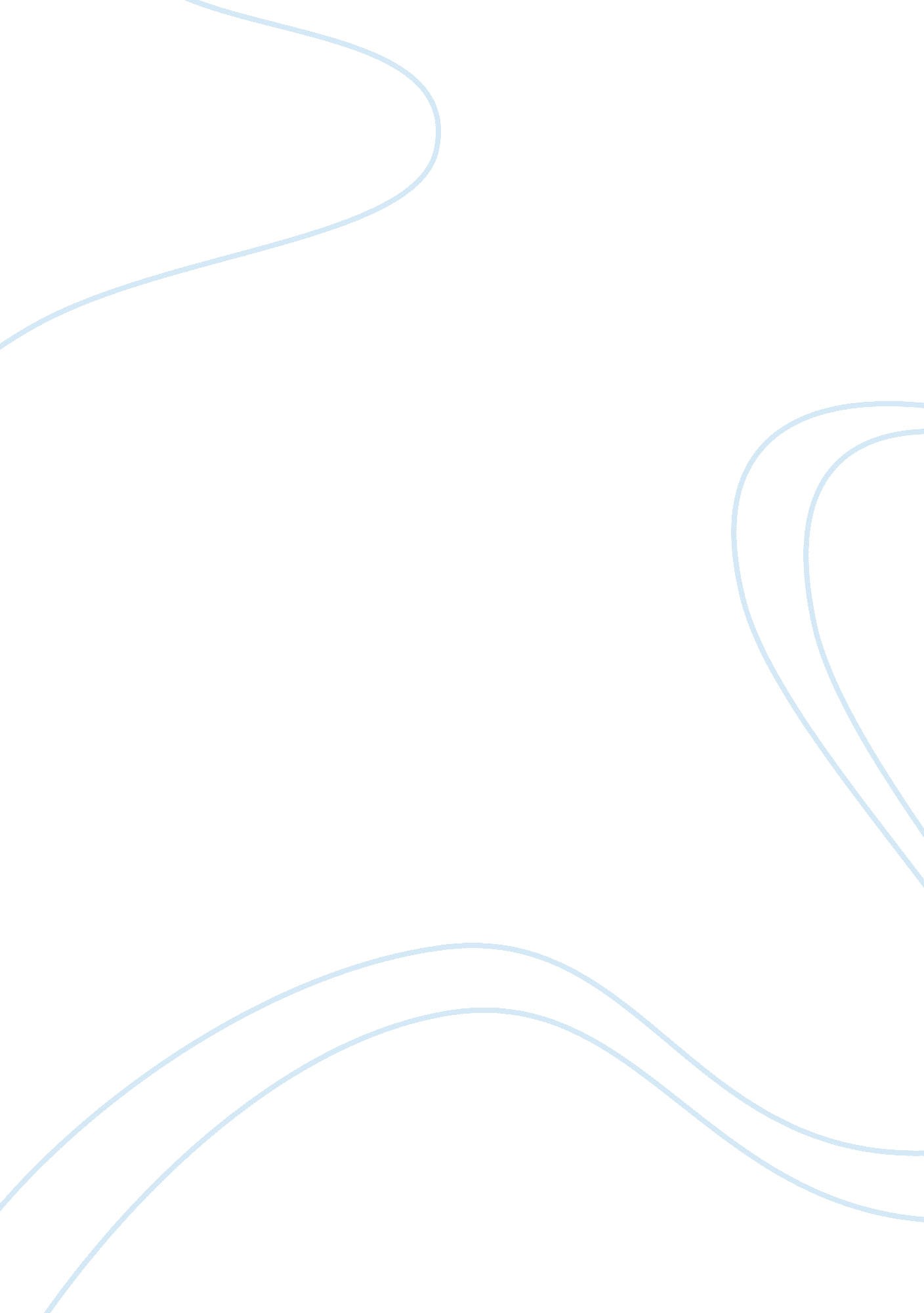 Why do i think that i deserve a scholarship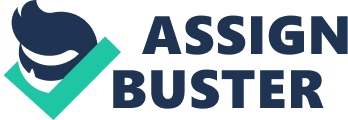 Why I Deserve a Scholarship Being alone in life makes things difficult for me to achieve. Without my parents to guide, support, and assist me in life, achieving all of my ambitions and dreams has become a difficult task. Just keeping myself alive and meeting my daily needs has already become a tremendous struggle for me. I have to survive on a mere $300 a week covering my personal expenses and school needs. Even though staying in school has proven to be quite a struggle, I know that not completing my education will not help me get ahead. That is why I am doing my best to afford my educational needs and, I am not ashamed to ask for help when I know I need it. 
That is why I have come before your scholarship committee now. Hoping against hope that I will be deemed worthy of receiving some financial aid from you. I have already maxed out my financial aid sources at this point and am at the end of my rope in terms of finding other sources of academic assistance. Coming to you and asking for you to take a chance on me is a chance I am willing to take in the name of my future. 
Being determined to get ahead in life but not having the resources to do it is something that makes me very sad about my situation. A person like me can only go forward with the help of other people. It is my hope that after hearing me out, you will consider my situation and current college standing worthy of even a mere slice of the scholarship funding that you have to offer the deserving students of Miami Dade College. 